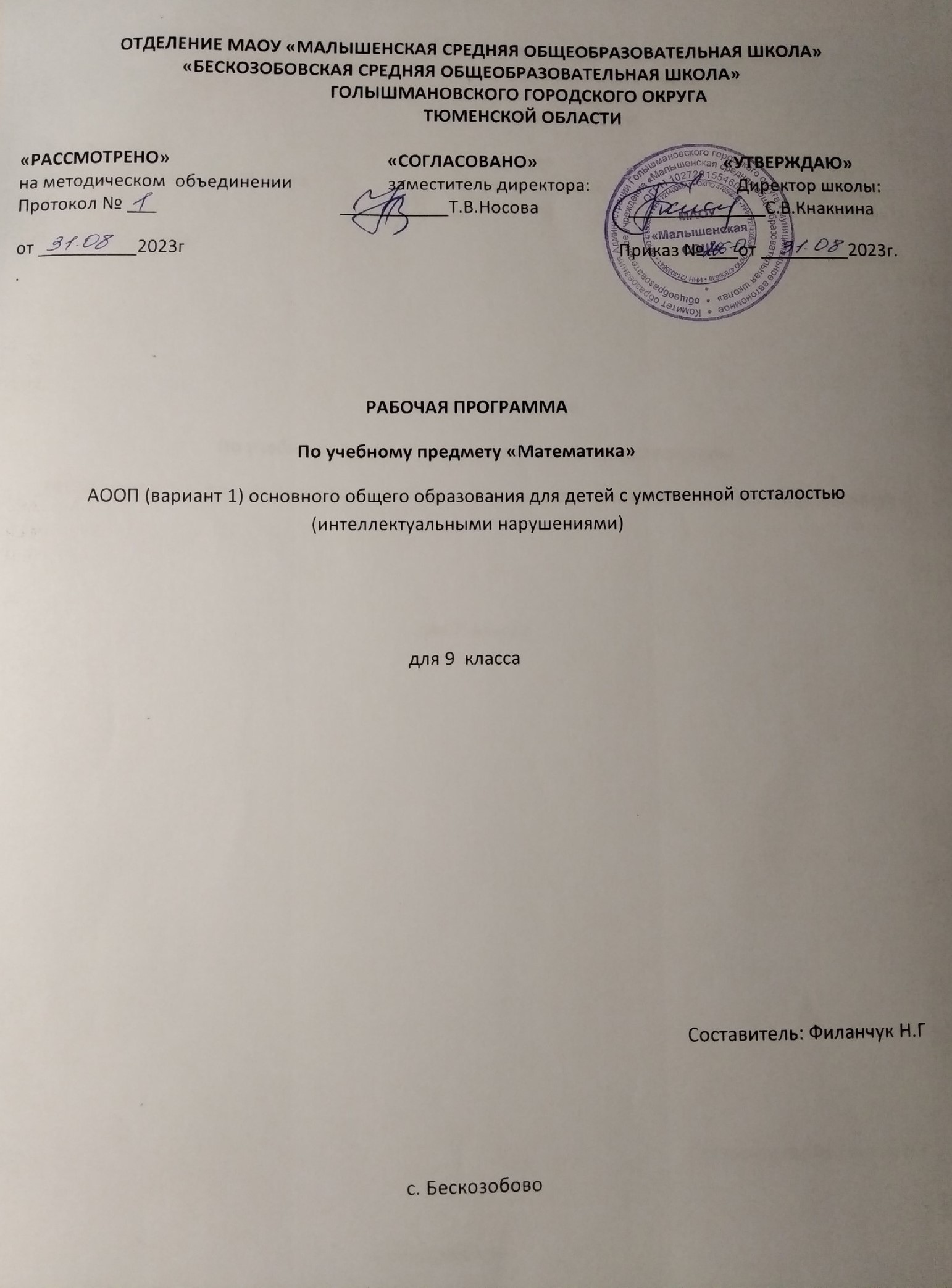 Содержание учебного предмета
Повторение (6 часов).Сложение целых чисел в пределах 1000000. Вычитание целых чисел в пределах Умножение многозначных чисел на однозначное число.1000000. Название компонентов. Деление многозначных чисел на однозначное число.Десятичные дроби (24часа).Замена десятичной дроби обыкновенной и наоборот. Дроби конечные и бесконечные (периодические). Математические выражения, содержащие целые числа, обыкновенные и десятичные дроби, для решения которых необходимо дроби одного вида заменять дробями другого вида (легкие случаи).Проценты (31 час).Процент. Обозначение: 1%. Замена 5%, 10%, 20%, 25%, 50%, 75% обыкновенной дробью.Обыкновенные и десятичные дроби (32 часа).Запись, чтение, образование. Запись, чтение, образование обыкновенных дробей. Запись обыкновенных дробей в виде десятичных. Сложение и вычитание обыкновенных дробей с разными знаменателями.Решение задач на движение. Нахождение нескольких процентов от числа. Задачи на увеличение и уменьшение на несколько единиц и в несколько раз.Геометрический материал (14часов).Линии. Линейные меры. Квадратные меры. Меры земельных площадей. Прямоугольный параллелепипед. Развёртка куба и прямоугольного параллелепипедаОбъем (8 часов).Объем. Обозначение: V. Единицы измерения объема. Измерение и вычисление объема прямоугольного параллелепипеда (куба).Измерение и вычисление объема прямоугольного параллелепипеда (куба).Геометрические тела (8часов).Шар, цилиндр, пирамида, конус. Узнавание, называние.Повторение (13 часов)Планируемые результаты освоения программы      Учащийся должен знать:таблицы сложения однозначных чисел, в том числе с переходом через десяток;табличные случаи умножения и получаемые из них случаи деления;названия, обозначения, соотношения крупных и мелких единиц измерения стоимости, длины, массы, времени;числовой ряд  чисел в пределах 1 000 000;дроби обыкновенные и десятичные; их получение, запись, чтение;геометрические фигуры и тела, свойства элементов многоугольников (треугольника, прямоугольника, параллелограмма), прямоугольного параллелепипеда;названия геометрических тел: пирамиды, цилиндры, конуса, шара.      Учащийся должн уметь:
      1-й уровень
      • самостоятельно выполнять арифметические действия с целыми числами в пределах 1 000 000; выполнять проверку обратным действием (в том числе и на микрокалькуляторе);
      • выполнять умножение десятичных дробей с использованием микрокалькулятора с последующим округлением результата до сотых долей;
      • записывать проценты в виде обыкновенной дроби (простые случаи);
      • решать задачи, в которых требуется рассчитать бюджет молодой семьи;
      • находить объем прямоугольного параллелепипеда (куба);
      • различать шар, цилиндр, пирамиду, конус.
      2-й уровень
      • выполнять сложение и вычитание целых чисел в пределах 100 000, выполнять проверку обратным действием (в том числе и на микрокалькуляторе);
      • умножать и делить целое число на двузначное число;
      • решать задачи на нахождение одного процента от числа; задачи, связанные с оплатой покупки (товара), оплатой квартиры и электроэнергии;
      • различать шар, цилиндр, пирамиду, конус.Тематическое планирование.Календарно – тематическое планирование №Наименование разделов и темВсего часовФормы контроляМатематикаМатематика1Повторение62Десятичные дроби24Контрольная работа №13Геометрический материал144Проценты31Контрольная работа №25Объём86Обыкновенные и десятичные дроби32Контрольная работа №37Геометрические тела88Повторение13Итоговая контрольная работаВсегоВсего1364№урокаТемаурокаДата по плануДата по фактуПовторение (6 часов)Повторение (6 часов)Повторение (6 часов)Повторение (6 часов)1Повторение. Сложение и вычитание натуральных чисел.2Повторение. Умножение и деление натуральных чисел.3Повторение. Нумерация.4Повторение. Нумерация.5Повторение. Нумерация.6Входная контрольная работаДесятичные дроби (24 часа)Десятичные дроби (24 часа)Десятичные дроби (24 часа)Десятичные дроби (24 часа)7Преобразование десятичных дробей.8Преобразование десятичных дробей9Сравнение дробей.10Сравнение дробей11Запись целых чисел, полученных при измерении величин, десятичными дробями.12Запись десятичных дробей целыми числами, полученными при измерении величин.13Решение упражнений с десятичными дробями14Сложение и вычитание целых чисел и десятичных дробей.15Сложение и вычитание целых чисел и десятичных дробей.16Сложение и вычитание целых чисел и десятичных дробей.17Сложение и вычитание целых чисел и десятичных дробей.18Сложение и вычитание целых чисел и десятичных дробей.19Сложение и вычитание целых чисел и десятичных дробей.20Умножение целых чисел и десятичных дробей.21Умножение целых чисел и десятичных дробей22Деление целых чисел и десятичных дробей23Деление целых чисел и десятичных дробей24Деление целых чисел и десятичных дробей25Умножение и деление целых чисел и десятичных дробей.26Умножение и деление целых чисел и десятичных дробей.27Умножение и деление целых чисел и десятичных дробей.28Подготовка к контрольной работе.29Контрольная работа № 1.по теме « Десятичные дроби»30Работа над ошибками.Геометрический материал (14 часов)Геометрический материал (14 часов)Геометрический материал (14 часов)Геометрический материал (14 часов)31Линии. Линейные меры.32Линии. Линейные меры33Линии. Линейные меры34Линии. Линейные меры35Квадратные меры.36Квадратные меры.37Меры земельных площадей.38Меры земельных площадей.39Прямоугольный параллелепипед.40Куб41Развёртка куба42Прямоугольный параллелепипед43Развёртка прямоугольного параллелепипеда44Практическая работа № 1Проценты (31 час)Проценты (31 час)Проценты (31 час)Проценты (31 час)45Понятие о проценте.46Понятие о проценте47Замена процентов десятичной и обыкновенной дробью48Замена процентов десятичной и обыкновенной дробью49Нахождение 1 % числа.50Нахождение 1 % числа51Нахождение 1 % числа52Нахождение нескольких процентов числа.53Нахождение нескольких процентов числа54Нахождение нескольких процентов числа55Нахождение нескольких процентов числа56Нахождение нескольких процентов числа57Замена нахождения нескольких процентов числа нахождением дроби числа.58Замена нахождения нескольких процентов числа нахождением дроби числа59Замена нахождения нескольких процентов числа нахождением дроби числа60Замена нахождения нескольких процентов числа нахождением дроби числа61Замена нахождения нескольких процентов числа нахождением дроби числа62Нахождение числа по одному проценту.63Нахождение числа по одному проценту64Нахождение числа по одному проценту65Нахождение числа по одному проценту66Запись десятичной дроби в виде обыкновенной.67Запись десятичной дроби в виде обыкновенной.68Запись десятичной дроби в виде обыкновенной.69Запись обыкновенной дроби в виде десятичной.70Запись обыкновенной дроби в виде десятичной.71Запись обыкновенной дроби в виде десятичной.72Запись обыкновенной дроби в виде десятичной.73Подготовка к контрольной работе.74Контрольная работа № 2 по теме « Проценты»75Работа над ошибками.Геометрический материал (8 часов)Геометрический материал (8 часов)Геометрический материал (8 часов)Геометрический материал (8 часов)76Объём. Меры объёма.77Объём. Меры объёма78Измерение и вычисление объёма куба79Измерение и вычисление объёма куба80Измерение и вычисление объёма прямоугольного параллелепипеда81Измерение и вычисление объёма прямоугольного параллелепипеда82Измерение и вычисление объёма прямоугольного параллелепипеда83Практическая работа № 2Обыкновенные и десятичные дроби (32 часа)Обыкновенные и десятичные дроби (32 часа)Обыкновенные и десятичные дроби (32 часа)Обыкновенные и десятичные дроби (32 часа)84Образование и виды дробей.85Образование и виды дробей86Образование и виды дробей87Образование и виды дробей88Преобразование дробей.89Преобразование дробей.90Преобразование дробей.91Преобразование дробей.92Сложение и вычитание дробей.93Сложение и вычитание дробей94Сложение и вычитание дробей95Сложение и вычитание дробей96Сложение и вычитание дробей97Умножение дробей.98Умножение дробей.99Деление дробей.100Деление дробей.101Умножение и деление дробей.102Все действия с дробями.103Все действия с дробями104Все действия с дробями105Все действия с дробями106Все действия с дробями107Совместные действия с обыкновенными и десятичными дробями.108Совместные действия с обыкновенными и десятичными дробями.109Совместные действия с обыкновенными и десятичными дробями.110Совместные действия с обыкновенными и десятичными дробями.111Совместные действия с обыкновенными и десятичными дробями.112Совместные действия с обыкновенными и десятичными дробями.113Подготовка к контрольной работе.114Контрольная работа № 3 по теме: « Обыкновенные и десятичные дроби»115Работа над ошибками.Геометрический материал (8 часов)16.04Геометрический материал (8 часов)16.04Геометрический материал (8 часов)16.04Геометрический материал (8 часов)16.04116Геометрические фигуры.20.04117Геометрические фигуры118Геометрические фигуры119Геометрические фигуры120Геометрические тела.121Геометрические тела.122Геометрические тела.123Практическая работа № 3Повторение (13 часов)Повторение (13 часов)Повторение (13 часов)Повторение (13 часов)124Повторение. Все действия с целыми числами.125Повторение. Все действия с целыми числами.126Повторение. Все действия с дробными числами.127Повторение. Все действия с целыми и дробными числами.128Повторение. Геометрический материал.129Повторение. Геометрический материал.130Подготовка к итоговой контрольной работе.131Итоговая контрольная работа.132Работа над ошибками.133-136Резерв.